هو اللّه - ای امة اللّه، عبدالبهآء ترا بمحبّت حضرت…عبدالبهآءاصلی فارسی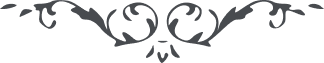 هو اللّه ای امة اللّه، عبدالبهآء ترا بمحبّت حضرت کبريا خواند و مقرّبی در گاه جمال ابهی خواهد تا مجمر نار گردی و مصباح نور شوی پرده بردری و بال و پر بگشائی و باوج عزّت ابديّه برپری اطفال را بثدی محبّت اللّه پروری و محامد و نعوت حضرت مقصود بياموزی و در آغوش امراللّه پرورش دهی تا هر يک طفلی نورانی گردد و صبيّ رحمانی شود و نهال گلستان يزدانی گردد. ای امة اللّه، آن اطفال را شب و روز بذکر حقّ مشغول نما و بنفحات قدس مألوف کن تا آيات موهبت گردند و انوار هدايت شوند و عليک البهاء  الأبهی                                   ع ع 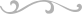 